Screenshot of GISP web application Main Menu: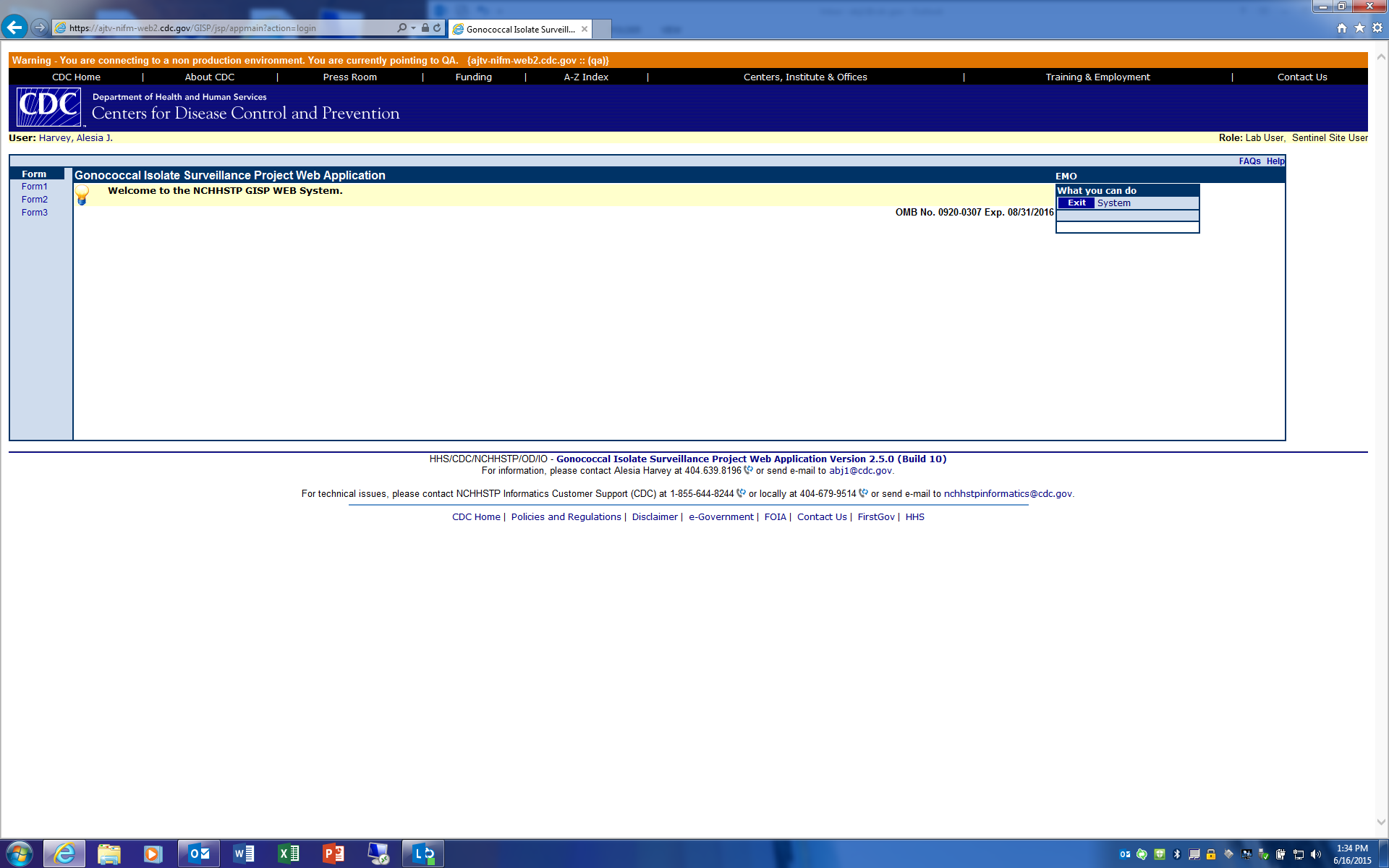 Screenshot of Form 1 data entry: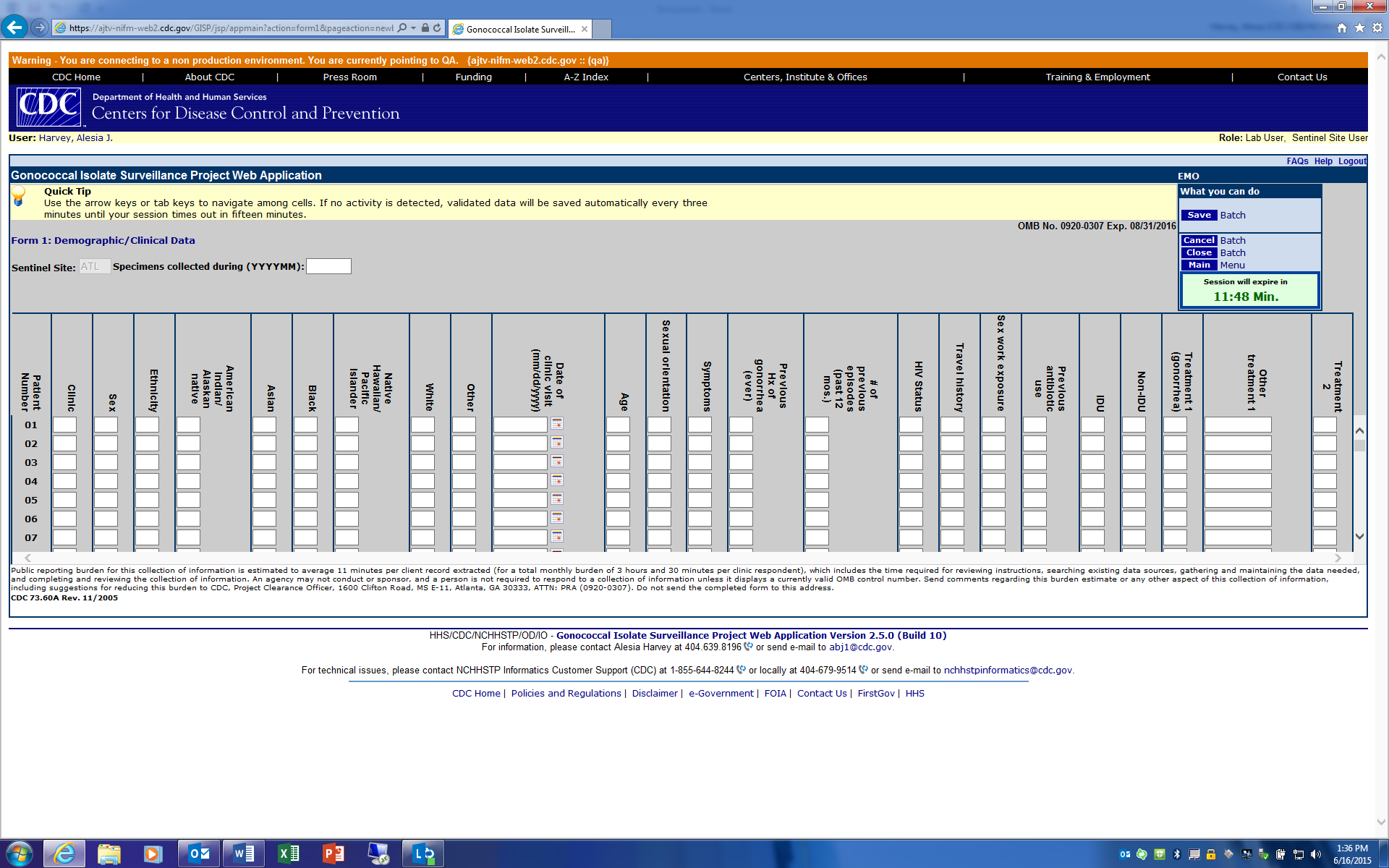 Screenshot of Form 2 Main Menu: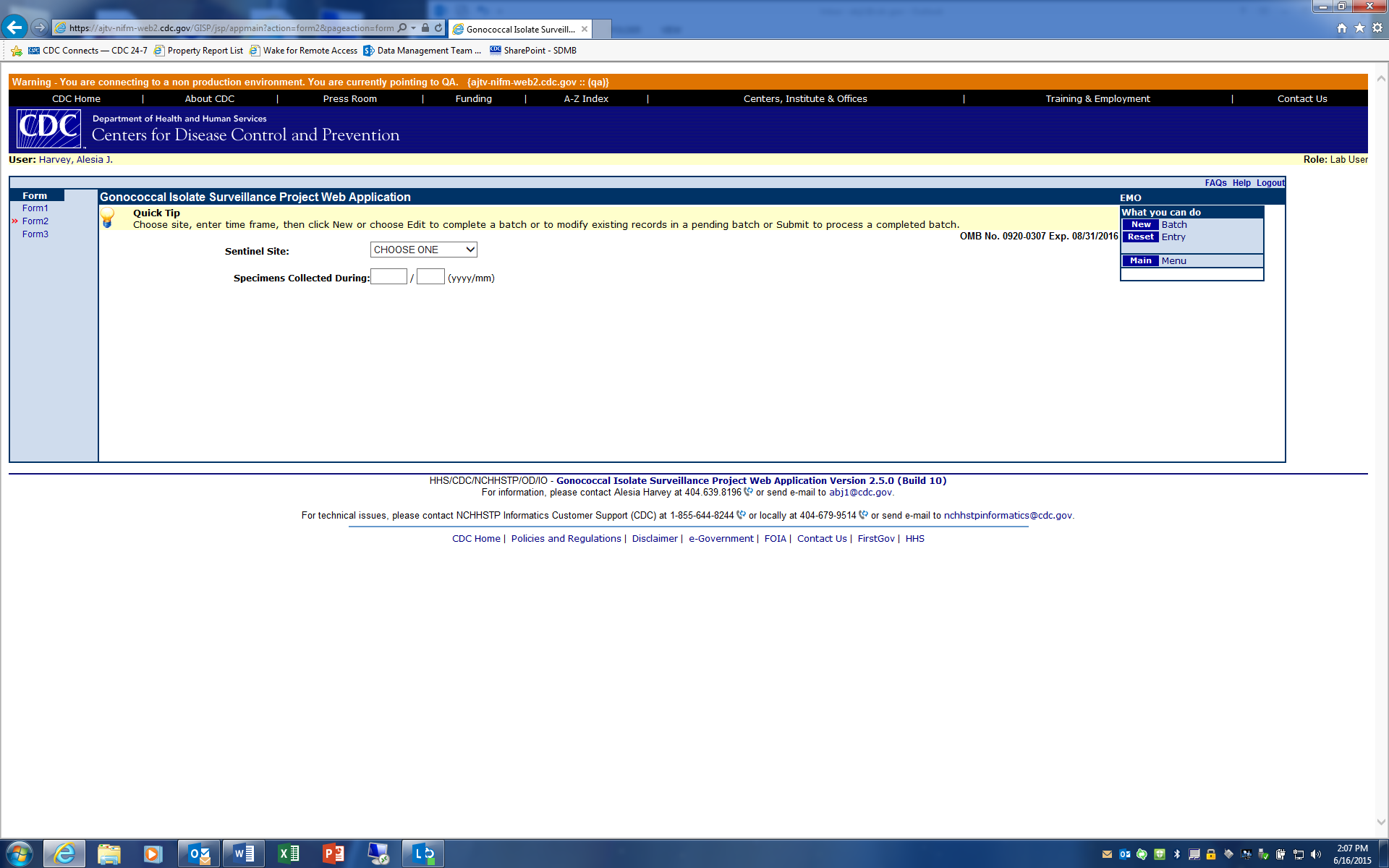 Screenshot of Form 2 data entry: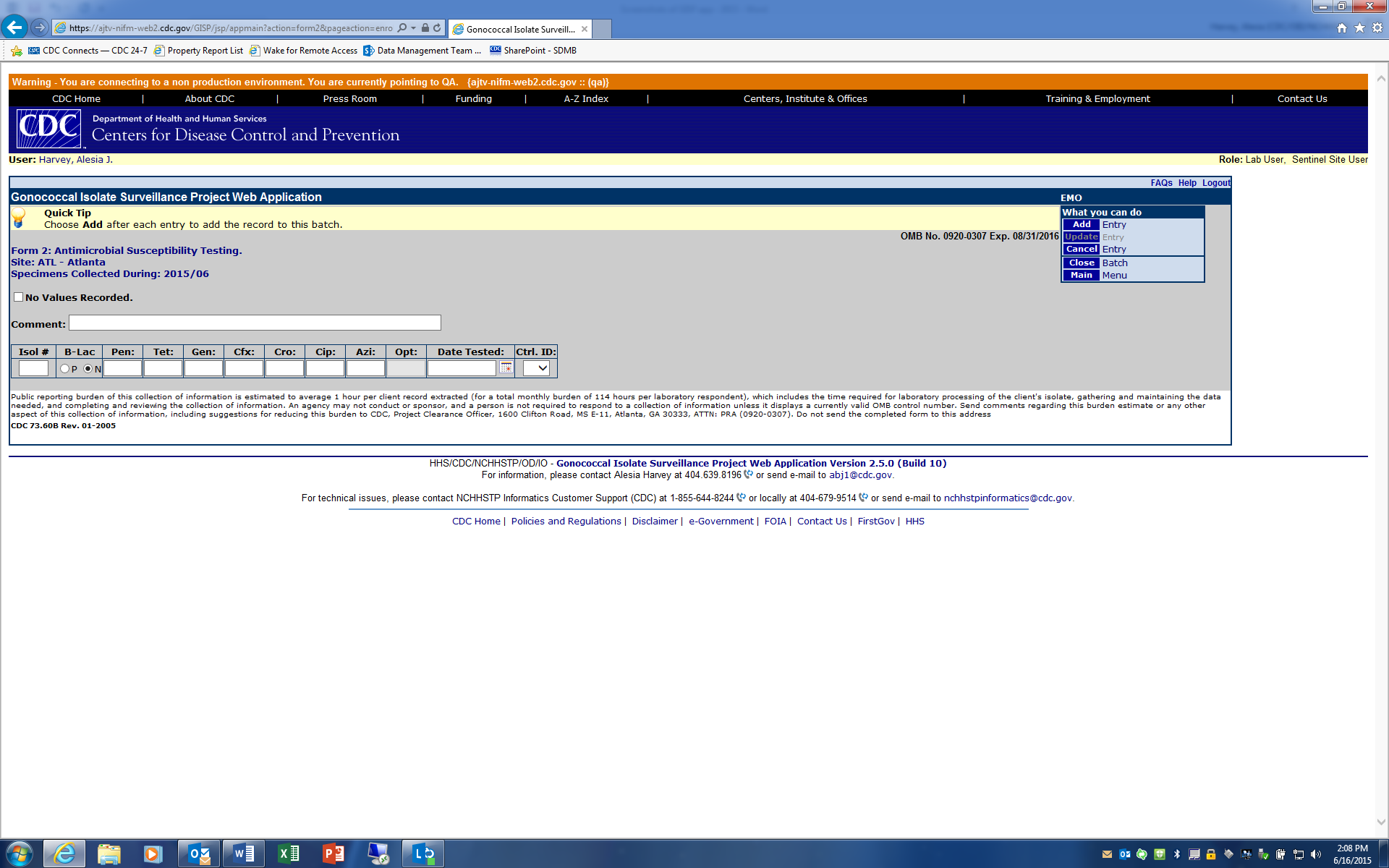 Screenshot of Form 3 data entry: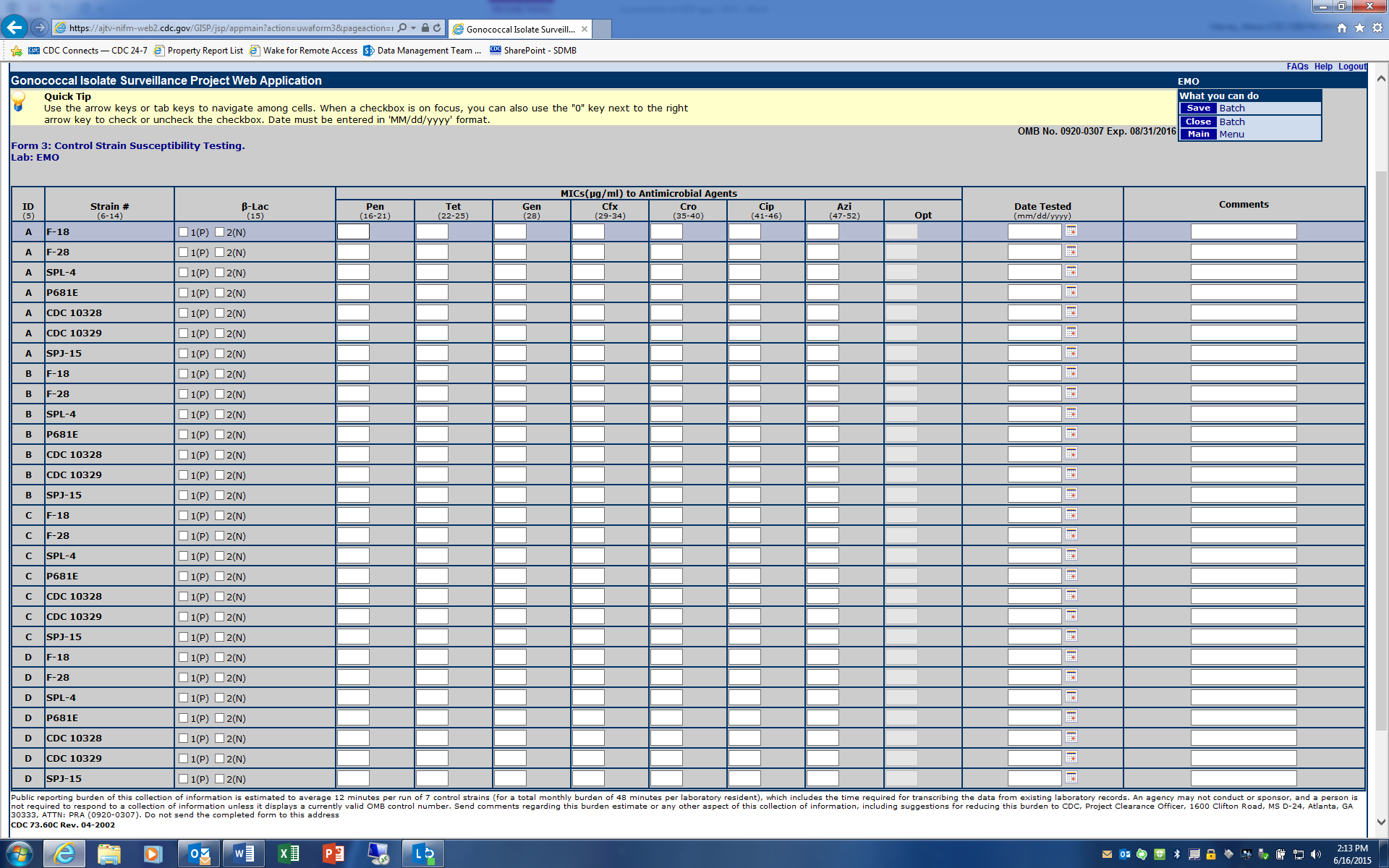 